		Liste de matériel pour l’année scolaire 2021/2022 Cathie JUNG CE2Voilà le matériel nécessaire pour votre enfant pour sa rentrée, sachez que tout le matériel de l’an passé en bon état peut évidemment être conservé et utilisé.Un sous-main et un cartable (le même que l’année passée)Une trousse avec : un stylo à encre avec des cartouches bleues effaçables, un effaceur, des  stylos à bille : vert, noir, rouge, bleu (pas de quatre couleurs) un crayon de papier, un taille-crayon avec réservoir, une gomme blanche, une paire de ciseaux, un stick de colle, plusieurs marqueurs pour une ardoise Welleda, 4 surligneurs de 4 couleurs différentes, une règle de 30 cm en plastique qui ne roule pasUne ardoise Welleda avec un chiffon, une équerre et un compas de bonne qualité.Une boîte de 12 crayons de couleur, une boîte de 12 feutres à mines moyenneUn agenda, des étiquettes autocollantes, du papier transparent pour couvrir les livres5 cahiers 96 pages petit format avec des grands carreaux et un protège-cahier rouge pour le cahier du jour, un vert (suite de l’année passée) pour la poésie, un noir pour le cahier d’essai, un jaune (pour la correspondance, suite) un orange pour les leçons de français et un cahier du jour de réserve. Gardez le cahier d’allemand pour ceux qui en avaient un.1 grand cahier 24 X 32 (si le cahier de religion est plein sinon on reprend l’ancien) ou un petit cahier pour l’enfant qui suit les leçons de « morale » avec un protège-cahier au choix. (celui de l’an passé peut bien sûr convenir)1 grand classeur (2 grandes boucles) avec des grandes feuilles simples à grands carreaux et 12 intercalaires entièrement cartonnés numérotés1 grande pochette cartonnée à élastique et un trieur à élastique avec 12 compartiments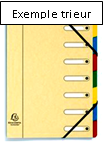 1 pochette Canson (feuilles de dessin blanches) 24 X 321 boîte de chaussures dans laquelle se trouvent : un gobelet, une palette, 12 tubes de gouaches, un chiffon, un gros pinceau, un moyen et un fin1 sac en tissu avec une paire de chaussures de sport pour le gymnase qui reste à l’écolePensez à : marquer le matériel de votre enfant ainsi que les habits (veste, anorak) rapporter le bulletin de l’an passé, une petite réserve de cartouches et de feutres pour l’ardoise.RENTREE : JEUDI 2 septembre 2021 à 8h15. La réunion pour les parents aura lieu le mardi 7 septembre 2021 à 18 h 30 en salle 3. BONNES VACANCESAdresse du site de l’école http://www.ec-saint-exupery-geispolsheim.ac-strasbourg.fr/